ОТЗЫВ научного руководителястаршего преподавателя Шалимовой Надежды Сергеевнына выпускную квалификационную работу Ду Хуна на тему «Сравнительно-сопоставительный анализ рассказов из цикла "Повести Белкина" А.С. Пушкина и произведения Лу Синя "Клич"»КГПУ им. В.П. Астафьевафилологический факультет кафедра современного русского языка и методики его преподаванияНаправление подготовки: 45.03.02 Лингвистиканаправленность (профиль) образовательной программы Перевод и переводоведение (русский язык как иностранный)К.ф.н., старший преподавательКГПУ им. В.П. Астафьева 			Шалимова Надежда Сергеевна13.06.2019 г.                                                            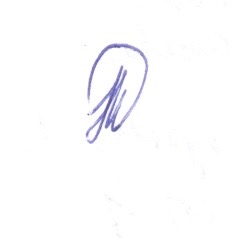 №Параметры оцениванияВысокаясредняяСлабаяотсутствует1.Четкость, логичность структуры работы и изложения материала+2.Знакомство с основными источниками по теме+3.Способность к самостоятельному анализу, выводам и обобщениям+4.Степень вхождения в проблематику, владение методологией исследования+5.Достоверность результатов исследования+6.Филологическая эрудированность и научный стиль изложения+7.Количество и качество анализа художественного материала+8.Глубина раскрытия темы+9.Личный вклад в раскрытие темы+10.Ответственность в отношении к работе+Комментарии научного руководителяТема исследования, в выборе которой Ду Хун проявил заинтересованность, слабо изучена в литературоведческой и методической науке.Работая над теоретической главой, Ду Хун продемонстрировал  умения отбора информации, обобщения и систематизации фактов, выявления закономерностей.Работа имеет практическую значимость, её выводы могут применяться в практике вузовского преподавания при работе с иностранными студентами. Цель выпускной квалификационной работы студентом достигнута. Комментарии научного руководителяТема исследования, в выборе которой Ду Хун проявил заинтересованность, слабо изучена в литературоведческой и методической науке.Работая над теоретической главой, Ду Хун продемонстрировал  умения отбора информации, обобщения и систематизации фактов, выявления закономерностей.Работа имеет практическую значимость, её выводы могут применяться в практике вузовского преподавания при работе с иностранными студентами. Цель выпускной квалификационной работы студентом достигнута. Комментарии научного руководителяТема исследования, в выборе которой Ду Хун проявил заинтересованность, слабо изучена в литературоведческой и методической науке.Работая над теоретической главой, Ду Хун продемонстрировал  умения отбора информации, обобщения и систематизации фактов, выявления закономерностей.Работа имеет практическую значимость, её выводы могут применяться в практике вузовского преподавания при работе с иностранными студентами. Цель выпускной квалификационной работы студентом достигнута. Комментарии научного руководителяТема исследования, в выборе которой Ду Хун проявил заинтересованность, слабо изучена в литературоведческой и методической науке.Работая над теоретической главой, Ду Хун продемонстрировал  умения отбора информации, обобщения и систематизации фактов, выявления закономерностей.Работа имеет практическую значимость, её выводы могут применяться в практике вузовского преподавания при работе с иностранными студентами. Цель выпускной квалификационной работы студентом достигнута. Комментарии научного руководителяТема исследования, в выборе которой Ду Хун проявил заинтересованность, слабо изучена в литературоведческой и методической науке.Работая над теоретической главой, Ду Хун продемонстрировал  умения отбора информации, обобщения и систематизации фактов, выявления закономерностей.Работа имеет практическую значимость, её выводы могут применяться в практике вузовского преподавания при работе с иностранными студентами. Цель выпускной квалификационной работы студентом достигнута. Комментарии научного руководителяТема исследования, в выборе которой Ду Хун проявил заинтересованность, слабо изучена в литературоведческой и методической науке.Работая над теоретической главой, Ду Хун продемонстрировал  умения отбора информации, обобщения и систематизации фактов, выявления закономерностей.Работа имеет практическую значимость, её выводы могут применяться в практике вузовского преподавания при работе с иностранными студентами. Цель выпускной квалификационной работы студентом достигнута. Рекомендация научного руководителяРекомендация научного руководителяРекомендую  допустить ВКР к защите.Рекомендую  допустить ВКР к защите.Рекомендую  допустить ВКР к защите.Рекомендую  допустить ВКР к защите.